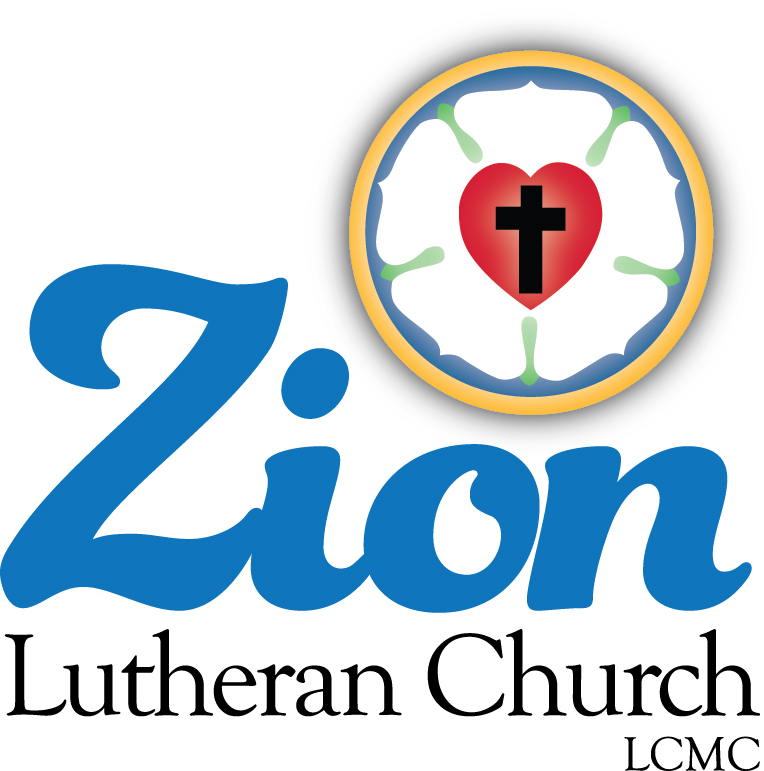 33Welcome to ZION Lutheran ChurchLCMC ~ Lutheran congregations in mission for Christ      8307 Memorial Hwy. Ottawa Lake, MI 49267 ·(734) 856-2921Pastor ∙ Jeffrey Geske   (785) 340-5635    zlcolmpastor@gmail.comwww.zionlutheranottawalakemi.comOur MISSION~“SHARING THE LOVE OF JESUS”To Our GuestsWe are so glad that you have chosen to join us this morning! We pray that you will be refreshed and renewed as you come into God’s presence.  Once again, we warmly thank you for worshipping with us this morning!LCMC ~ WHO WE AREFree in Christ + Accountable to One Another + Rooted in Scripture and the Lutheran Confessions + Committed to the Great CommissionApril 12 – EasterJohn 20:16 – “Jesus said to her, ‘Mary.’ ” Jesus is not only risen from the dead and the Victor over sin, He even calls us by name. He still calls us His friends and brothers, and He means to bring us through death to join Him in His resurrection. Christ is risen; He is risen indeed!AS WE COMMUNEWe celebrate Holy communion this morning, we welcome all to commune with us who accept the real presence of the body and blood of Christ in the Sacrament and who acknowledge their sinfulness and who seek forgiveness of sins and strengthening of faith.  If you have any questions, please speak to our pastor.     (1 Corinthians 11:26-29)  We celebrate that by faith God gives us forgiveness of our sin, the certainty of eternal life and the strengthening of our faith.   As we take the Lord’s Supper, we believe that God is personally telling us how much He loves us through the death and resurrection of Jesus. RESURRECTION OF OUR LORDApril 12, 2020AS WE GATHEREach bandwagon we encounter seems to have its own theme, such as "Country First," "Family First," and even "Me First." On this Easter morning the apostle Paul points us to what really is first.  What is of first importance is the truth of the resurrection of Jesus from the grave. His life gives us life!  Alleluia! Christ is risen! He is risen indeed! Alleluia!WELCOMEPastor:	Alleluia! Christ is risen! People:  He is risen indeed. Alleluia!PROCESSIONAL HYMNHYMN LSB 457 St. 1-2	“Jesus Christ Is Risen Today”1 Jesus Christ is ris'n today, Alleluia!
our triumphant holy day, Alleluia!
who did once upon the cross Alleluia!
suffer to redeem our loss. Alleluia!2 Hymns of praise then let us sing Alleluia!
unto Christ our heav'nly King, Alleluia!
who endured the cross and grave, Alleluia!
sinners to redeem and save. Alleluia!3 But the pains which he endured, Alleluia!
our salvation have procured; Alleluia!
now above the sky he's King, Alleluia!
where the angels ever sing. Alleluia!4 Sing we to our God above Alleluia!
praise eternal as his love; Alleluia!
praise him, all ye heav'nly host, Alleluia!
Father, Son, and Holy Ghost. Alleluia!INVOCATION AND DOXOLOGYPastor:	In the name of the Father and of the + Son and of the Holy Spirit.People: Amen.Pastor:	All praise to God the Father -People: who raised His Son in victory.Pastor:	All praise to Jesus, God's Son, risen from the dead -People:	our living and reigning King.Pastor: 	All praise to God the Holy Spirit -People:	who has worked in us a living hope in the resurrection. PROCLAMATIONPastor:	Alleluia! Christ is risen!People:	He is risen indeed. Alleluia!RESPONSE OF FAITH (based on 1 Corinthians 15:1-11)Pastor:	This is the Gospel on which you have taken your stand. This is the Gospel by which you are saved. People:	I believe in Jesus Christ, the Son of God, who was conceived by the Holy Spirit and was born of the virgin Mary.  I believe that Christ died for our sins according to the Scriptures, that He was buried, that He was raised on the third day according to the Scriptures, and that He appeared to Peter, and then to the Twelve. After that, He appeared to more than five hundred of the brothers at the same time, most of whom are still living, though some have fallen asleep. Then He appeared to James, then to all the apostles.  As the resurrected One, Christ Jesus is my living hope. Now He reigns as King and will come again to judge us all on the basis of faith in Him alone.  This is the saving faith that lives in me.PRAYER OF THE DAYPastor:	Almighty God the Father, through Your only-begotten Son, Jesus Christ, You have overcome death and opened the gate of everlasting life to us. Grant that we, who celebrate with joy the day of our Lord's resurrection, may be raised from the death of sin by Your life-giving Spirit; through Jesus Christ, our Lord, who lives and reigns with You and the Holy Spirit, one God, now and forever.People:	Amen.+ GOD’S WORD FOR US +OLD TESTAMENT Isaiah 25:6-9 (The Lord will swallow up death forever.)On ScreensPastor:	This is the Word of the Lord.  People:	Thanks be to God. Pastor:	Praise to the Lord who wipes away all our tears.People:	Thanks be to Him who has swallowed up death forever.EPISTLE 1 Corinthians 15:1-11 (Paul declares what is of first importance.)Now I would remind you, brothers, of the gospel I preached to you, which you received, in which you stand, 2 and by which you are being saved, if you hold fast to the word I preached to you—unless you believed in vain.3 For I delivered to you as of first importance what I also received: that Christ died for our sins in accordance with the Scriptures, 4 that he was buried, that he was raised on the third day in accordance with the Scriptures, 5 and that he appeared to Cephas, then to the twelve. 6 Then he appeared to more than five hundred brothers at one time, most of whom are still alive, though some have fallen asleep. 7 Then he appeared to James, then to all the apostles. 8 Last of all, as to one untimely born, he appeared also to me. 9 For I am the least of the apostles, unworthy to be called an apostle, because I persecuted the church of God. 10 But by the grace of God I am what I am, and his grace toward me was not in vain. On the contrary, I worked harder than any of them, though it was not I, but the grace of God that is with me. 11 Whether then it was I or they, so we preach and so you believed.Pastor:	This is the Word of the Lord.People: Thanks be to God.LSB 971	“There is a Redeemer”  Verse 1There is a Redeemer Jesus God's own Son
Precious Lamb of God Messiah Holy OneChorus 1Thank You O my Father
For giving us Your Son
And leaving Your Spirit
Till the work on earth is doneVerse 2Jesus my Redeemer name above all names
Precious Lamb of God Messiah
O for sinners slainVerse 3When I stand in glory I will see His face
There I'll serve my King forever
In that holy placeGOSPEL John 20:1-18Pastor:	The Holy Gospel according to St. John the twentieth chapter.People:	Glory to You, O Lord.Now on the first day of the week Mary Magdalene came to the tomb early, while it was still dark, and saw that the stone had been taken away from the tomb. 2 So she ran and went to Simon Peter and the other disciple, the one whom Jesus loved, and said to them, “They have taken the Lord out of the tomb, and we do not know where they have laid him.” 3 So Peter went out with the other disciple, and they were going toward the tomb. 4 Both of them were running together, but the other disciple outran Peter and reached the tomb first. 5 And stooping to look in, he saw the linen cloths lying there, but he did not go in. 6 Then Simon Peter came, following him, and went into the tomb. He saw the linen cloths lying there, 7 and the face cloth, which had been on Jesus'[a] head, not lying with the linen cloths but folded up in a place by itself. 8 Then the other disciple, who had reached the tomb first, also went in, and he saw and believed; 9 for as yet they did not understand the Scripture, that he must rise from the dead. 10 Then the disciples went back to their homes.11 But Mary stood weeping outside the tomb, and as she wept she stooped to look into the tomb. 12 And she saw two angels in white, sitting where the body of Jesus had lain, one at the head and one at the feet. 13 They said to her, “Woman, why are you weeping?” She said to them, “They have taken away my Lord, and I do not know where they have laid him.” 14 Having said this, she turned around and saw Jesus standing, but she did not know that it was Jesus. 15 Jesus said to her, “Woman, why are you weeping? Whom are you seeking?” Supposing him to be the gardener, she said to him, “Sir, if you have carried him away, tell me where you have laid him, and I will take him away.” 16 Jesus said to her, “Mary.” She turned and said to him in Aramaic,[b] “Rabboni!” (which means Teacher). 17 Jesus said to her, “Do not cling to me, for I have not yet ascended to the Father; but go to my brothers and say to them, ‘I am ascending to my Father and your Father, to my God and your God.’” 18 Mary Magdalene went and announced to the disciples, “I have seen the Lord”—and that he had said these things to her.Pastor:	This is the Gospel of the Lord.People:	Praise to You, O Christ.HYMN  	“Because He Lives” Verse 1God sent His Son they called Him Jesus
He came to love heal and forgive
He bled and died to buy my pardon
An empty grave is there to prove
My Savior livesChorus 1Because He lives I can face tomorrow
Because He lives all fear is gone
Because I know He holds the future
And life is worth the living
Just because He livesVerse 2How sweet to hold our newborn baby
And feel the pride and joy he gives
But greater still the calm assurance
This child can face uncertain days
Because Christ livesVerse 3And then one day I'll cross that river
I'll fight life's final war with pain
And then as death gives way to vict'ry
I'll see the lights of glory
And I'll know He reignsCCLI Song # 16880Gloria Gaither | William J. Gaither© 1971 William J. Gaither, Inc. (Admin. by Gaither Copyright Management)SERMON   “The Awesome Resurrection” THE GATHERING OF OUR OFFERINGPRAYERSLORD’S PRAYERCONFESSION OF SINS  Pastor:	Death's cloud of gloom has long hung over us, O Lord, because of our sin. Hear us as we confess to You.People:	We have sinned against You, O God, and against our neighbor. We have made our own choices and gone our own way. We have insulted You with our sins, mocking Your name by ignoring Your will and going our own way instead.Pastor:	For the sake of Jesus Christ,People:	forgive our sin, remove forever the guilt of our sin, and restore joy to our burdened hearts.ABSOLUTIONPastor:	As a called and ordained servant of Christ, and by His authority, I forgive you all your sins in the name of the Father and of the + Son and of the Holy Spirit.People:	Amen.+GOD’S SACRAMENT FOR US+WORDS OF INSTITUTIONDISTRIBUTION HYMNS LSB 480	“He’s Risen, He’s Risen”He’s risen, he’s risen, Christ Jesus, the Lord;
Death’s prison he opened, incarnate, true Word.
Break forth, hosts of heaven, in jubilant song
While earth, sea, and mountain the praises prolong.The foe was triumphant when on Calvary
The Lord of creation was nailed to the tree.
In Satan’s domain his hosts shouted and jeered,
For Jesus was slain, whom the evil ones feared.But short was their triumph, the Savior arose,
And death, hell, and Satan he vanquished, his foes;
The conquering Lord lifts his banner on high.
He lives, yes, he lives, and will nevermore die.Oh, where is your sting, death? We fear you no more;
Christ rose, and now open is fair Eden’s door.
For all our transgressions his blood does atone;
Redeemed and forgiven, we now are his own.Then sing your hosannas and raise your glad voice;
Proclaim the blest tidings that all may rejoice.
Laud, honor, and praise to the Lamb that was slain;
In glory he reigns, yes, and ever shall reign.LSB 525	“Crown Him with Many Crowns”1 Crown him with many crowns,
the Lamb upon his throne.
Hark! how the heavenly anthem drowns
all music but its own.
Awake, my soul, and sing
of him who died for thee,
and hail him as thy matchless king
through all eternity.2 Crown him the Lord of life,
who triumphed o'er the grave,
and rose victorious in the strife
for those he came to save;
his glories now we sing
who died and rose on high,
who died eternal life to bring,
and lives that death may die.4 Crown him the Lord of years,
the potentate of time,
creator of the rolling spheres,
ineffably sublime.
All hail, Redeemer, hail!
for thou hast died for me;
thy praise shall never, never fail
throughout eternity.POST-COMMUNION COLLECTPastor:	We give thanks to You, risen Savior, for Your body and blood for the forgiveness of our sin and Your victory over sin and death. We thank You that You have saved us. Fill our hearts with the joy of sins forgiven as we represent You and live for You in our daily lives. We pray in Your name, O Christ.  People:	Amen.BLESSING Pastor:	Now may the God of peace who brought again from the dead our Lord Jesus, the great shepherd of the sheep, by the blood of the eternal covenant, equip with everything good that you may do His will, working in us that which is pleasing in His sight, through Jesus Christ, to whom be glory forever and ever. Hebrews 13:20—21People:	Amen.Pastor:	The Almighty God—the Father, the + Son, and the Holy Spirit—bless and preserve you. People:	Amen.Pastor:	Alleluia! Christ is risen!People:	He is risen indeed! Alleluia!CLOSING HYMN LSB 461 St. 1,2,5,7-8	“I Know that My Redeemer Lives”1 I know that my Redeemer lives;
what comfort this sweet sentence gives!
He lives, He lives, who once was dead;
He lives, my everliving Head.2 He lives triumphant from the grave,
He lives eternally to save,
He lives all-glorious in the sky,
He lives exalted there on high.5 He lives to silence all my fears,
He lives to wipe away my tears,
He lives to calm my troubled heart,
He lives all blessings to impart.7 He lives and grants me daily breath;
He lives and I shall conquer death;
He lives my mansion to prepare;
He lives to bring me safely there.8 He lives, all glory to His name!
He lives, my Jesus, still the same.
Oh, the sweet joy this sentence gives,
"I know that my Redeemer lives!"A Blessed Easter to You!Go in Peace and Share the Love of Jesus!And all God’s people say, “THANKS BE TO GOD!!”Copyright Information for our Service TodayCreative Worship for the Lutheran Parish, Series B, Quarter 2. Concordia Publishing House. All rights reserved. Used by permission. All rights reserved. Used by permission. Services covered by CCLI: 1553677 AnnouncementsIN OUR PRAYERS: For our congregation members; that they may be committed to our mission of sharing the love of Jesus.Pastor and Jacob GeskeFor LCMC Congregation and Missionaries around the world.President Trump, national leaders and our country. Our nation’s military, especially are loved ones: For those who are sick, recovering, or in need of God’s grace at this time.  We include in our prayers: Pastor Terry and Gail; Loretta and Wes VanDyke; Susan Gaylord; Betty Vesey; Barbara Clark; Arnold Clark, Jesse Harmon; Parker Reau; Sean Ruhl; Linda McGuirre; Julia Matzinger; Sandra Harmon, Linda Geske, Barbara Swope and Alan Ahleman.Prayer List: Please let us know when we can take the name off of the prayer list.  Thank you!.HAPPY BIRTHDAY THIS WEEK TO:  Drew BaumgartnerPRAYER CHAIN:  We have started a new prayer chain, if you would like to be a part of it, please contact Sandy Brady 419-410-9380 or Pastor Geske at 785-340-5635. God always wants us to talk to Him, so if you have a need for prayer, call us and we will join as the family of Zion in prayer. TODAY, 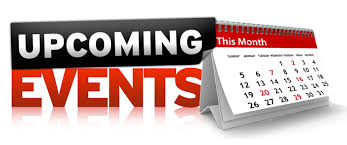 Sunday,  April 12  Worship Service  10 a.m.Tuesday, April 14 Food Pantry 10-12; No Elders MeetingSunday, April 19  Worship Service 10 a.m.  on Facebook Live Movie Night (Tentative)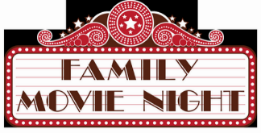 We will have a Movie Night on April 24, 2020.  We will meet at 6:30 for a light supper and then will watch a movie.  If you don’t drive at night, pastor will be happy to pick you up so that you can attend.  The movie that we will watch is called, “God’s Not Dead.”  If you have not seen this movie, it will be one that you don’t want to miss.  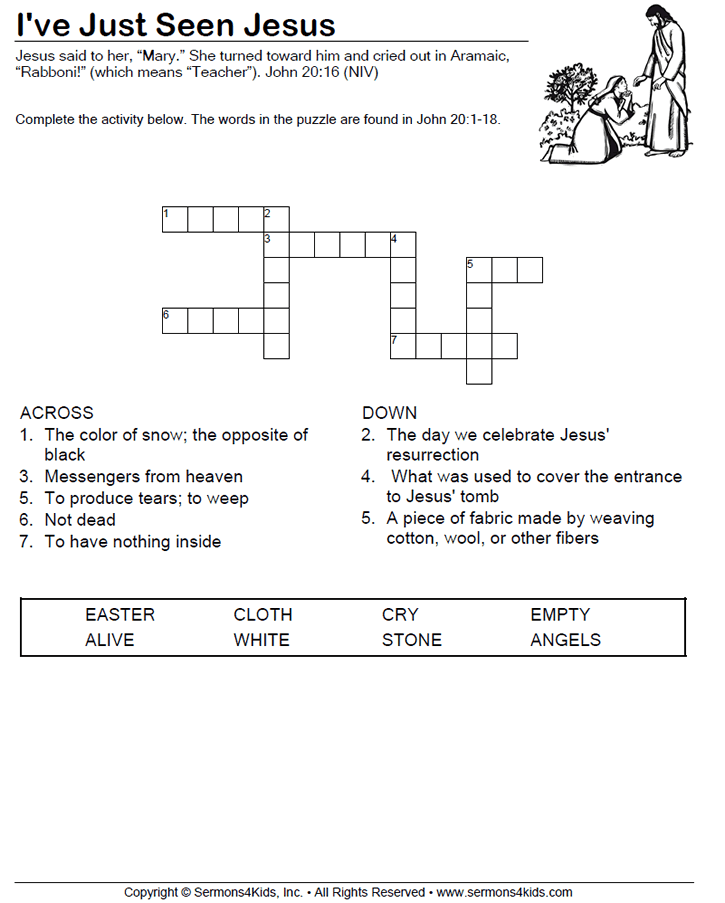 